29.03.2021r. 1. Mieszanie kolorówNajlepsze doświadczenia dla dzieci to takie, które są dla nich nieco magiczne. Mieszanie podstawowych kolorów jest z pewnością właśnie takim eksperymentem. Każdy z nas zna metodę mieszania dwóch kolorów farbek w celu powstania trzeciego. Proponuję zrobić to doświadczenie w nieco inny sposób. Dla odmiany nie wykorzystacie Państwo kartki. Potrzebne będą:
– farbki: żółtą, niebieską, czerwoną,
– pędzelek,
– woda (na pierwszym etapie zimna, na drugim gorąca),
– foremki do lodu,
– słoiczki lub inne przeźroczyste pojemniczki.Wykonanie: 
Najpierw rozrabiamy każdy kolor z osobna w wodzie. Gotowy wylewamy do foremki i wkładamy 
do zamrażarki. Gdy kostki lodu będą gotowe do słoiczka wrzucamy odpowiednio: kostkę żółtą 
i czerwoną, żółtą i niebieską, niebieską i czerwoną. Dolewamy troszkę gorącej wody i czekamy aż się rozpuszczą.
Jak wiadomo otrzymujemy nowe kolory:– niebieski + czerwony = fioletowy– żółty + czerwony = pomarańczowy– niebieski + żółty = zielonyDo następnego eksperymentu potrzebne będą: naczynia (np. słoiki), woda, oliwa i barwniki 
do żywności (lub bibuła). Wlewamy wodę tak, by zajmowała ½ naczynia. Następnie zabarwiamy ją (za pomocą barwnika spożywczego lub bibuły). Pozostałą przestrzeń uzupełniamy oliwą i dodajemy drugi kolor. Słoiczki zakręcamy. Przy potrząsaniu kolory się mieszają, potem wracają na swoje miejsce. https://www.youtube.com/watch?v=-BF4JYWfCGo&t=1sBarwienie soli:Potrzebne będą: duża kuweta lub taca i sól, barwniki spożywcze (lub bibuła)i pipeta. Dziecko za pomocą pipety może nanosić różne kolorowe wzory i obserwować zmieniające się barwy.https://www.youtube.com/watch?time_continue=35&v=A8RpKadtNBA&feature=emb_logoBarwna mozaikaWystarczą: talerz, mleko, barwniki do żywności (lub bibuła), odrobina płynu do naczyń i patyczek kosmetyczny. Nalewamy mleko na talerzyk. Robimy w nim plamki z dowolnych kolorów. Patyczek zwilżamy w płynie do naczyń, wkładamy do mleka i gotowe.https://www.youtube.com/watch?time_continue=2&v=rqQSlEViNpk&feature=emb_logo2. Proszę chętne dzieci o pokolorowanie tulipana .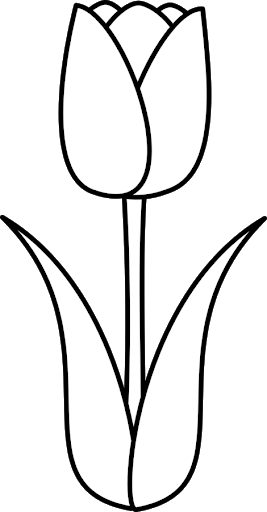 Jeżeli macie Państwo ochotę wysłać Wasze eksperymenty lub pokolorowane kwiaty przez dzieci to czekam na efekty pracy: a.rogala@pp19.radom.pl 